Materialreturblankett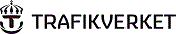 Materialretur	Bilaga G-3 Underhåll och Entreprenad		Sida 1 (1)Mottagare TRV Inköp och Logistik:Trafikverket Inköp och LogistikBlockgatan 2-6571 34  NässjöMottagare reservdelslagret:Trafikverket 
Norra Skeppargatan 1803 20 GävleÄrendenummer/OrderID:  	  Denna blankett skall alltid fyllas i vid retur. En blankett per returnerat gods.Artikelnummer: 	Reparation. Ange larmtyp/felbeskrivning 	____________________________________________________________________________________________________________________________________________________________________Till Gävle för skrotningFelfri till TRV NässjöAnnat/Kommentar 	Bilaga G-3 Materialretur.docxUtskriftsdatum: 2020-02-04